River Valley CivilizationsClassical EmpiresPost Classical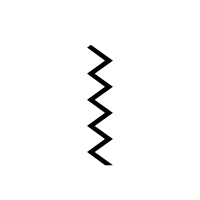 	Western Europe						Byzantine EmpireKingdoms									Justinian’s CodeClovis									ConstantinopleCharles Martel Battle of Tours				Eastern OrthodoxyCharlemagne 								Domed ceilings, mosaicsCatholic Church provides unityGothic architecture; Stained glassFlying buttressesFeudalism decline in trade, serfsNobles, knights, vassals, loyalty for serviceloyalty for service Manorialism self sufficient Decline of Feudalism Black Death, Crusades, Hundred Years War, Great SchismRise & Spread of IslamMuhammad, Sunni/ Shia Split, cultural unification in N. Africa & Middle East, Caliph, Quran, Minaret, Sharia, Hajj, 5 Pillars of Islam, Mecca, Theocracy, astrolabe, calligraphy & arabesques, House of Wisdom, Cordova Tang & Song ChinaGun powder, compass, paper currency, moveable tyle, junks, grand canal, footbinding, Chang’an,  Civil Service Exam, Silk RoadMongols Ghengis Khan, China ruled by foreign power, End of Islamic CaliphateContact & ConnectionOttoman Empire Fall of Constantinople End of Byzantine Empire SultanJanissaries Devshirme systemMilletsMehemet the Conqueror Middle men of tradePre Columbian CivilizationsEuropean Exploration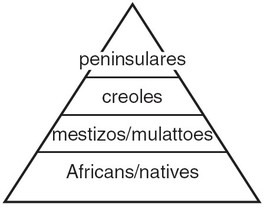 Christopher ColumbusColumbian ExchangeMagellanEncomienda ColonizationMerchantilismCommercial recolutionVasco de GamaMiddle passage Trans atlantic slave tradeMiddle passage Trans atlantic slave tradeIndian Ocean TradeSpicesMing dynastyZheng HeCharacteristics of EmpiresStrong central administrationCommon languageEconomic growthImperial citiesMonumental structuresIdeologyMilitary powerChinaQin Dynasty  Legalism   people by nature evilHan Dynasty  Confucianism filial piety, obedient to those in authority,  Civil Service ExamDaoismIndiaAshokaHinduism: caste system, Karma, Reincarnation, Dharma, MokshaBuddhism: Siddhartha Gautama, 4 noble truthsPolytheistic Rome12 tables“innocent until proven guilty”“trial by jury”3 branches of governmentSpread of Christianity (emperor Constantine)AqueductsRepublic “representative government” GreeceCity statesAthens; Democracy; “rule of the many”Sparta; Oligarchy; “rule of the few”PersiaRoyal RoadZoroastrianism Cyrus the Great